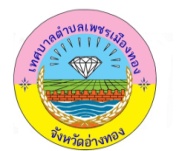 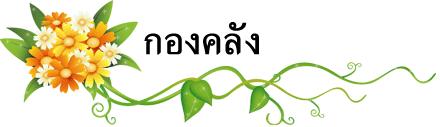 จดหมายข่าว  ฉบับที่  8/2563  ประจำเดือน  พฤษภาคม  2563******************************************************************************รายงานผลการจัดเก็บรายได้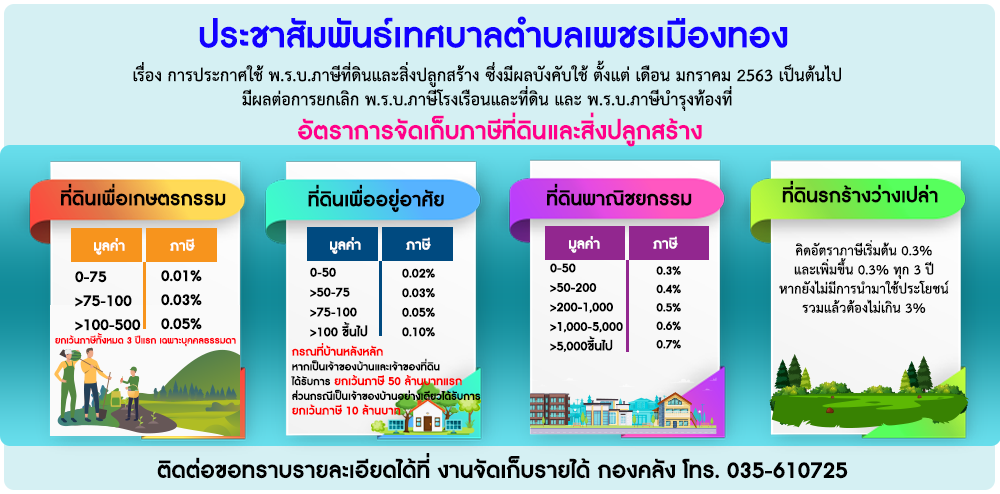 ภาษีจัดเก็บรายได้ (บาท)เดือน พฤษภาคม  2563จัดเก็บรายได้ทั้งปี (บาท)( 1ตุลาคม 2562 – ปัจจุบัน)ภาษีโรงเรือนและที่ดิน--ภาษีบำรุงท้องที่-36.10ภาษีป้าย25,459.2065,596.40อากรฆ่าสัตว์7,83064,580ค่าธรรมเนียมเก็บขยะมูลฝอย6,030168,240รวม39,319.20298,452.50